Дистанционное обучение дошкольниковсредней группы компенсирующейнаправленности с нарушением речиПриложение 1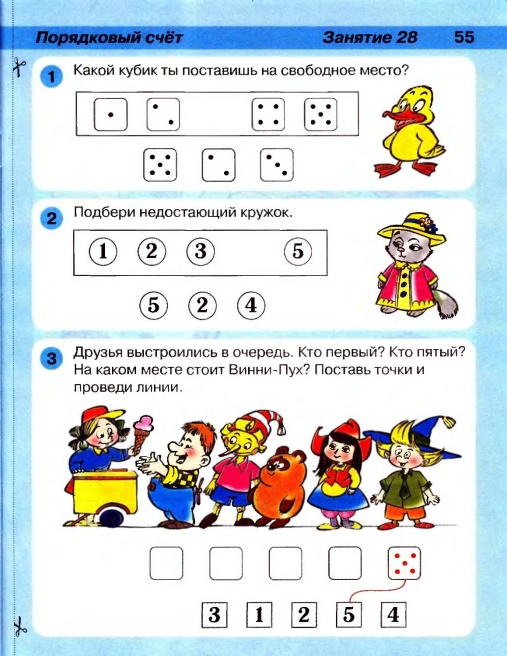 Приложение 2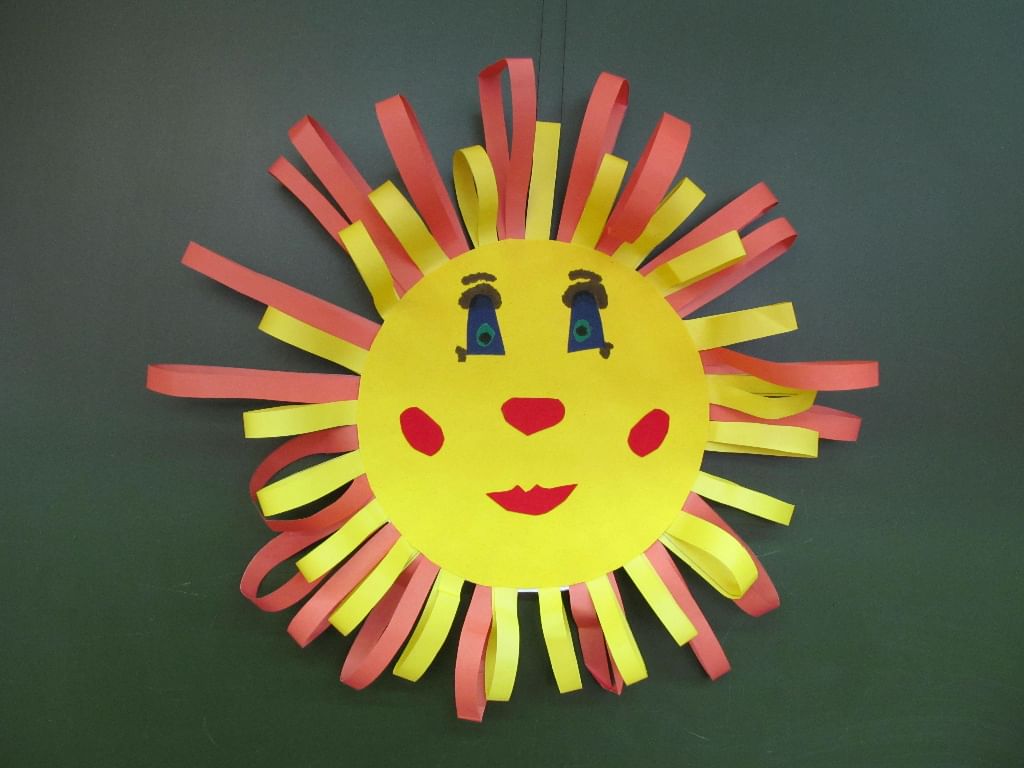 Приложение 3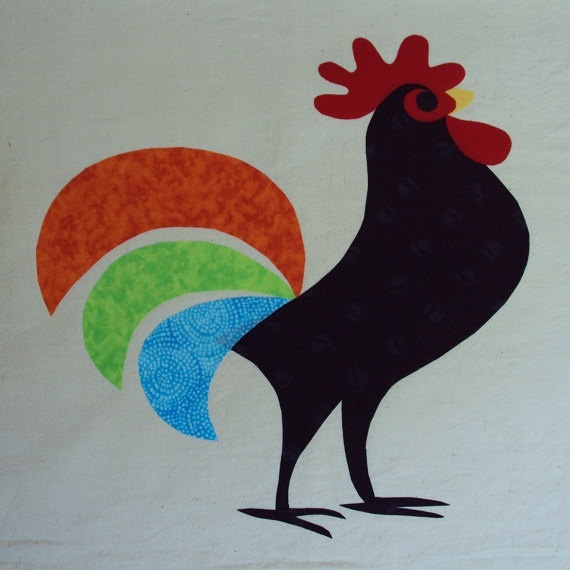 Тема: «Домашние птицы».Тема: «Домашние птицы».Тема: «Домашние птицы».Понедельник9.01.2023Познание (Формирование целостной картины мира)Тема: «Обитатели птичника»https://clck.ru/33EJEa Среда11.01.2023Познание ФЭМПХудожественное творчествоАппликацияТема: «Порядковый счет».Приложение 1Тема: «У солнышка в гостях».Приложение 2Четверг12.01.2023Ознакомление с художественной литературойТема: «Цыплёнок и утенок»  В. Сутеевhttps://clck.ru/33EFr3 Пятница13.01.2023Художественное творчествоАппликацияТема: «Петушок и курочка»Приложение 3